COLEGIO   SAN RAFAEL I. E. D.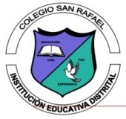 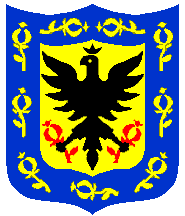 SECRETARÍA DE EDUCACIÓN DE BOGOTÁ, D. C.GUIA DE APOYO PRIMER TRIMESTRE 2024ENGLISH – ELEVENTH GRADEDesempeño:Comunica a través de campañas ecológicas la importancia del cuidado del medio ambiente, utilizando todas las estructuras gramaticales, trabajadas en su proceso escolar, creando conciencia, dentro y fuera del aula de clase.ACTIVITY Complete the following sentences with the correct word.1. Many factories _______ harmful pollutants into the atmosphere. minimize
 donate
 emit2. You can _______ plastic bags again and again until they get holes in them. reuse
 resume
 reduce3. Americans _______ many products that are sold with excess packaging. consume
 protect
 pollute4. Burning fossil fuels can cause _______ to fall from the clouds. smog
 carbon footprints
 acid rain5. You can _______ organic household waste by having a compost bin in the garden. protect
 recycle
 fertilize6. Instead of throwing away old clothes, _______ them to organizations that help poor people. consume
 donate
 emit7. The company is _______ an ancient forest in order to sell the wood. clear-cutting
 reducing
 recycling8. Which is an example of climate change? reforestation
 global warming
 air pollution9. Environmentalists understand the importance of _______ forests and wetlands. minimizing
 banning
 preserving10. We will _______ if the government supports fossil fuel companies instead of tackling global warming. prevent
 protest
 protect Complete the following text with the following words:Which – finally – furthermore – on the whole – this could – so – firstly – so that – however – thereforePollution ProblemsMany countries in the world have problems with pollution and damage to their environment. (1) _____________, is it possible to solve these problems? Here are three ways that we could start to make a difference.

(2) ____________________, we need to think more carefully about the transport we use as the exhaust fumes from petrol and diesel cars are polluting our cities. (3) __________________, we should switch to electric vehicles (4) ____________ we can breathe fresh air again there.

(5) ______________, we must reduce using plastic bottles as these end up in our rivers and sea. The plastic gets broken down into small pieces (6) _____________ the fish eat, and this can lead to a slow and painful death for them.

(7) _______________, we should reduce the electricity in our homes as power often comes from fossil-fueled stations which generate much pollution. If we turned off a few unnecessary lights and gadgets, (8) _____________ make a difference.

(9) _______________, solving the pollution problem can seem challenging. (10) ________________, it affects us all, so we need to make the changes in our life to improve the situation. Every country in the world has problems with pollution and damage to the environment. Do you think these problems can be solved?Write a paragraph (8 lines) about each one of these topics. Three paragraphs in total.1. transport2. rivers and seas3. energy at home